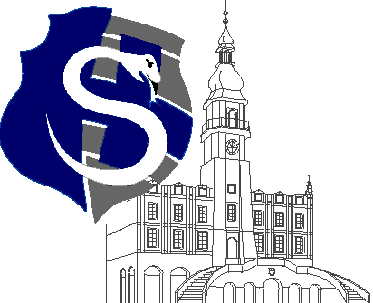 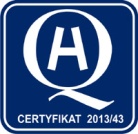 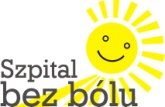 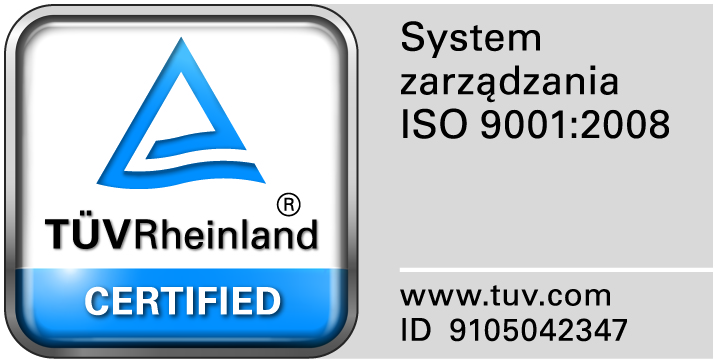 					Zamość 2018-01-26	Do Wszystkich WykonawcówDotyczy: Postępowania na świadczenie usług serwisowych tomografu komputerowego  BrightSpeed Elite 16 wraz ze stacją opisową AW 4,6 oraz strzykawką Nemoto Dual Shot Alpha  w  okresie 24 miesięcyZAWIADOMIENIE O    WYBORZE NAJKORZYSTNIEJSZEJ OFERTYZamawiający informuje, że w prowadzonym postępowaniu, do realizacji zamówienia wybrano  najkorzystniejszą ofertę złożoną przez: MEDIKOL SYSTEMS Sp. z o.o.Ul. Romana Drewsa 361-606 PoznańPoniżej przedstawiamy tabelę zawierającą wykaz Wykonawców ze streszczeniem oceny i porównaniem złożonych ofert wraz z przyznaną punktacją.Dziękujemy za złożenie ofert i zapraszamy do udziału w innych  postępowaniach prowadzonych przez Zamawiającego. Wykonawca (nazwa, siedziba i adres)Kryteriumcena –100%MEDIKOL SYSTEMS  Sp. z o.o.Ul. Romana Drewsa 361-606 Poznań100GE Medical Systems Polska Sp. z o.o.Ul. Wołoska 9 02-583 Warszawa47